NMETH 610 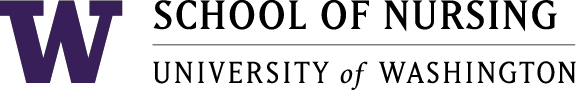                          RESEARCH PRACTICUMSECTION I: This section is to be completed by the student and sponsoring faculty prior to the planned quarter for research practicum. This is then to be submitted to the Graduate Program Director for approval at least 1 week prior to the start of the quarter in order to obtain add code. Note:  if this is the second (or later) quarter completing NMETH 610 with the specific team or sponsor, additional deliverables are expected above and beyond that of prior quarter. OBJECTIVES:ACTIVITIES PLANNED  TO  ACHIEVE OBJECTIVES:PLANNED DELIVERABLES:Approved:     Co-Sponsor’s signature (if applicable)                                                         Date Copies to: student file/sponsor’s department/studentLast modified: 7/2020Student Name:   	Quarter/Year:   	Faculty Sponsor:   	                                Planned Credits:___________Sponsor’s signature	DateStudent’s signature	Date